Website : www.nitandhra.ac.in                                                      Off: 8317581980, Fax: 08818 -284705Email     : tap@nitandhra.ac.inराष्ट्रीय प्रौद्योगिकी संस्थान - आंध्र प्रदेश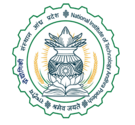 NATIONAL INSTITUTE OF TECHNOLOGY ANDHRA PRADESH           TADEPALLIGUDEM – 534102, WEST GODAVARI DIST., ANDHRA PRADESH, INDIA.											Date:01 -05-2022  		To         Director,BDL         Kanchanbagh,         Hyderabad.	Dear Sir,		Sub: Request for Internship opportunity-Reg.As you may be aware, National Institute of Technology Andhra Pradesh was established by MHRD, GOI during 2015-16 in Tadepalligudem town, W.G.Dist, Andhra Pradesh. We are offering 4 year B.Tech in 8 branches of engineering. At the end of every academic semester/year, students are advised to undergo an internship in an Industry/ Institute. This is to request you to provide Internship opportunity to the following students for the four-to Six weeks in your organizations. The student will abide by rules and regulations of your organization.Thanking you,                                                                                                                                        With regardsDr. G. Santhosh KumarAssociate Dean A&I NIT Andhra PradeshS.NoNAMEYEARROLL No.BRANCHPHONE NOE-MAIL ID1